ПРИКАЗминистерства здравоохранения Самарской областиот 24.07.2015 № 1151«О проведении независимой оценки качества оказания услугмедицинскими организациями в Самарской области, участвующими в реализации программы государственных гарантий бесплатного оказания гражданам медицинской помощи»  В соответствии со статьей 79.1 Федерального закона «Об основах охраны здоровья граждан в Российской Федерации», Методическими рекомендациями по проведению независимой оценки качества оказания услуг медицинскими организациями, утвержденными приказом Министерства здравоохранения Российской Федерации от 14.05.2015 № 240, ПРИКАЗЫВАЮ:Руководителям медицинских организаций, подведомственных министерству здравоохранения Самарской области (далее – министерство): привести официальные сайты организации в соответствие с требованиями приказа Минздрава России от 30.12.2014 № 956н 
«Об информации, необходимой для проведения независимой оценки качества оказания услуг медицинскими организациями, и требованиях к содержанию и форме предоставления информации о деятельности медицинских организаций, размещаемой на официальных сайтах Министерства здравоохранения Российской Федерации, органов государственной власти субъектов Российской Федерации, органов местного самоуправления и медицинских организаций в информационно-телекоммуникационной сети Интернет (далее – приказ № 956н);обеспечить в случае обращения граждан возможность заполнения анкеты для оценки качества оказания услуг медицинскими организациями (далее – анкета) на бумажном носителе по форме согласно Методическим рекомендациям по проведению независимой оценки качества оказания услуг медицинскими организациями, утвержденным приказом Министерства здравоохранения Российской Федерации от 14.05.2015 № 240 (далее – методические рекомендации);передавать ежемесячно анкеты, заполненные на бумажном носителе (при наличии), в Общественный совет при министерстве здравоохранения Самарской области (далее – Общественный совет);актуализировать информацию на официальных сайтах в разделе по независимой оценке качества оказания услуг.Государственному бюджетному учреждению здравоохранения «Самарский областной медицинский информационно-аналитический центр» (Сорокину) обеспечить:техническую возможность выражения пациентами мнений о качестве оказания услуг медицинскими организациями на официальном сайте министерства в сети Интернет, разместив анкеты (приложения 2, 3 к методическим рекомендациям) в виде интерактивной формы;автоматическую обработку данных анкетирования на официальном сайте министерства;размещение на официальном сайте министерства в разделе «Независимая оценка качества оказания услуг медицинскими организациями» утвержденного Общественным советом перечня медицинских организаций, в отношении которых будет проводиться независимая оценка качества оказания услуг медицинскими организациями (далее – независимая оценка) в текущем году, в течение трех рабочих дней со дня его получения от Общественного совета;предоставление в установленном порядке информации о независимой оценке в информационно-аналитическую систему «Мониторинг выполнения мероприятий по повышению оплаты труда работников» в соответствии с разделом 3 приложения 2 к приказу Минтруда России от 31.05.2013 № 234а «О формах мониторинга реализации Программы поэтапного совершенствования системы оплаты труда в государственных (муниципальных) учреждениях на 2012–2018 годы»;передачу сводных данных по результатам электронного анкетирования граждан по каждой медицинской организации в Общественный совет в срок до 25-го числа текущего месяца;направление в Общественный совет в срок до 1 ноября текущего года результатов анализа официальных сайтов медицинских организаций, в отношении которых проводится независимая оценка в текущем году, на  соответствие  приказу № 956н;размещение информации о результатах независимой оценки на официальном сайте министерства и на официальном сайте для размещения информации о государственных и муниципальных учреждениях www.bus.gov.ru в сети Интернет в течение трех рабочих дней со дня ее получения от Главного управления организационной деятельности и информационных технологий министерства (Матееску).Главному управлению организационной деятельности и информационных технологий  министерства (Матееску): организовать совместно с Общественным советом проведение независимой оценки в каждой медицинской организации, участвующей в реализации территориальной программы государственных гарантий бесплатного оказания гражданам медицинской помощи, не реже одного раза в три года и не чаще одного раза в год в соответствии с методическими рекомендациями;обеспечить в случае обращения граждан возможность заполнения анкеты на бумажном носителе по форме согласно методическим рекомендациям;передавать ежемесячно анкеты, заполненные на бумажном носителе (при наличии), в Общественный совет;направлять ежегодно до 1 февраля текущего года в Общественный совет при Министерстве здравоохранения Российской Федерации и в Общественный совет сведения о медицинских организациях, участвующих в реализации территориальной программы государственных гарантий бесплатного оказания гражданам медицинской помощи на текущий год по форме согласно приложению 1 к методическим рекомендациям;направлять решение Общественного совета о результатах независимой оценки в департамент организации медицинской помощи населению (Сочинской), департамент реализации законодательства в сфере здравоохранения (Вдовенко), а в отношении подведомственных медицинских организаций также в департамент фармации, медицинской техники и материально-техничес-кого обеспечения (Навасардяну), Главное управление экономики и финансов (Свириду), управление медицинского образования и профессионального развития (Богатыревой) для рассмотрения в месячный срок и учета при выработке мер по совершенствованию деятельности медицинских организаций;обеспечить принятие решений (приказов), направленных на реализацию настоящего приказа.Общественному совету:утверждать ежегодно перечень медицинских организаций, в отношении которых будет проводиться независимая оценка в текущем году;завершать сбор данных по результатам электронного анкетирования и анкет на бумажном носителе 1 ноября отчетного года;рассчитать для каждой медицинской организации показатели, характеризующие общие критерии оценки качества оказания услуг (в соответствии с приложением к приказу Минздрава России № 787н) до 1 декабря текущего года на основании анализа информации, представленной на официальных сайтах медицинских организаций, и сводных данных по результатам электронного анкетирования, а также анкет на бумажном носителе;разработать по результатам оценки предложения по улучшению качества работы каждой медицинской организации;направить предложения по улучшению качества работы каждой медицинской организации и решение о результатах независимой оценки в Главное управление организационной деятельности и информационных технологий министерства (Матееску) и в ГБУЗ «Самарский областной медицинский информационно-аналитический центр» (Сорокину) для размещения на официальном сайте министерства в разделе «Независимая оценка качества оказания услуг медицинскими организациями».5. Признать утратившим силу приказ министерства здравоохранения Самарской области от 30.10.2014 № 1596 «Об организации работы по формированию рейтингов учреждений, подведомственных министерству здравоохранения Самарской области, оказывающих медицинскую помощь.6. Контроль за выполнением настоящего приказа возложить на Главное управление организационной деятельности и информационных технологий министерства (Матееску).7. Руководителю управления организационной деятельности Главного управления организационной деятельности и информационных технологий Степановой Л. А. довести настоящий приказ до сведения заинтересованных лиц, Общественного совета.8. Настоящий приказ вступает в силу с 01.12.2015. Волынкин 332-65-25Министр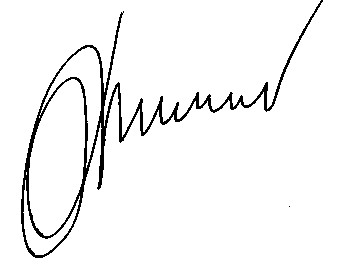 Г. Н. Гридасов